TEHNISKĀ SPECIFIKĀCIJA Nr. TS 1603.016 v1Fēns, tehniskais darbināms no elektrotīklaAttēlam ir informatīvs raksturs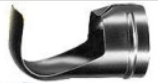 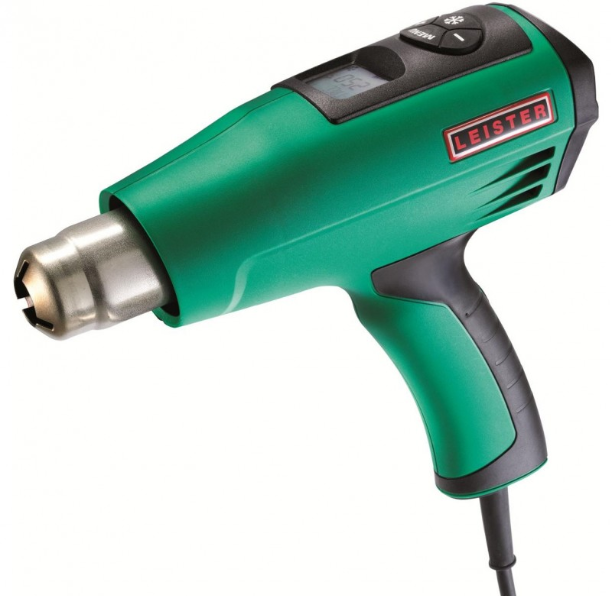 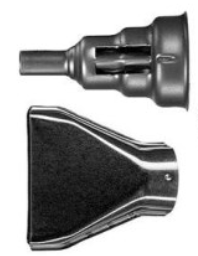 Nr.AprakstsMinimālā tehniskā prasībaPiedāvātās preces konkrētais tehniskais aprakstsAvotsPiezīmesVispārīgā informācijaRažotājs (nosaukums, atrašanās vieta)Norādīt informāciju1603.016 Fēns, tehniskais darbināms no elektrotīkla Tipa apzīmējums Preces marķēšanai pielietotais EAN kods, ja precei tāds ir piešķirtsNorādīt vērtībuNorādīt vai, izmantojot EAN kodu, ražotājs piedāvā iespēju saņemt digitālu tehnisko informāciju par preci (tips, ražotājs, tehniskie parametri, lietošanas instrukcija u.c.)Norādīt informācijuParauga piegāde laiks tehniskajai izvērtēšanai (pēc pieprasījuma), darba dienasNorādīt vērtībuStandartiAtbilstība Eiropas direktīvai 2014/30/ES par elektromagnētisko savietojamību.AtbilstCE marķējums atbilstoši Eiropas direktīvai 2006/42/EK par mašīnām.AtbilstTestēts saskaņā ar EPTADokumentācijaPielikumā, kā atsevišķs fails  iesniegts preces attēls, kurš atbilst sekojošām prasībām: ".jpg" vai “.jpeg” formātāizšķiršanas spēja ne mazāka par 2Mpixir iespēja redzēt  visu produktu un izlasīt visus uzrakstus uz tāattēls nav papildināts ar reklāmuAtbilstOriģinālā lietošanas instrukcija sekojošās valodāsLV vai ENEPTA tests (pēc pieprasījuma), darba dienasNorādītTehniskā informācijaJauda≥ 2000 WTemperatūras regulēšanaBezpakāpju regulātorsGaisa plūsma≥  500 l/minSvars (EPTA procedūra)≤  1 kgBarošanas vada garums≥  2,0 mSpriegums - viena fāze 230 VObligātā komplektācijaInstrumenta koferisIekļauts komplektāUzgaļi19.1.Plakans  40-50 mmIekļauts komplektā19.2.Sašaurinātais 18-25 mmIekļauts komplektā19.3.Aptverošais termonosēdcauruļu uzgalis ar atstarotājuIekļauts komplektā